ATTENTION ALL JETSKI OWNERS/USERS.Yaverland Sailing & Boat Club is located within the jurisdiction of the Queen’s Harbour Master (QHM) Portsmouth and it is NOW a requirement that all personal water craft (PWC) owners, register their craft with a valid Datatag for use in this area.  To apply for a pwc licence online please use the link (copy & paste) below:https://www.royalnavy.mod.uk/qhm/portsmouth/using-the-port-for-recreation/personal-watercraft/pwc-license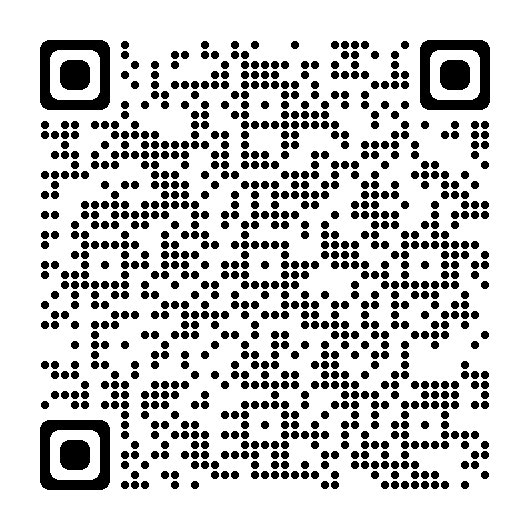 No Personal Water Craft (Jet Skis) may operate in Portsmouth Harbour or within 0.5 of a Nautical Mile / 1000 yards of the shore in any part of the Dockyard Port of Portsmouth (Eastern Solent) without a licence issued by QHM.  To apply for a licence, please complete the form below.  Please note that in order to be issued with a licence, you must provide a valid datatag number that is registered to the applicant.https://www.royalnavy.mod.uk/qhm/portsmouth/local-notices/lntm/2022/2248-iow-council-seasonal-buoy-deployment-may-to-sept         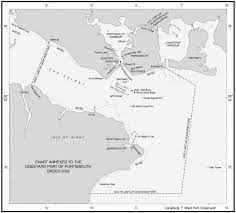 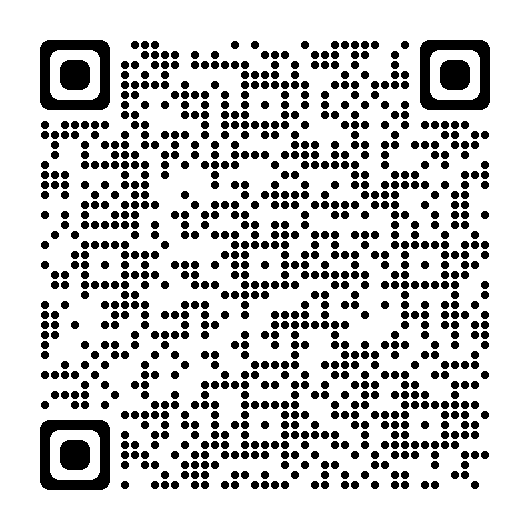 